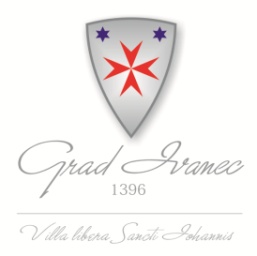 PRIJEDLOG PLANA UREĐENJA GROBLJA NA PODRUČJU GRADA IVANCA ZA RAZDOBLJE OD 2018. – 2022. GODINEOBRAZAC ZA KOMENTIRANJE ODLUKEPOZIV JAVNOSTI ZA DOSTAVU MIŠLJENJA, PRIMJEDBI I PRIJEDLOGA O NACRTU PRIJEDLOGA PLANA UREĐENJA GROBLJA NA PODRUČJU GRADA IVANCA ZA RAZDOBLJE OD 2018. – 2022. GODINE PUTEM INTERNETSKOG SAVJETOVANJA SA ZAINTERESIRANOM JAVNOŠĆUPOZIV JAVNOSTI ZA DOSTAVU MIŠLJENJA, PRIMJEDBI I PRIJEDLOGA O NACRTU PRIJEDLOGA PLANA UREĐENJA GROBLJA NA PODRUČJU GRADA IVANCA ZA RAZDOBLJE OD 2018. – 2022. GODINE PUTEM INTERNETSKOG SAVJETOVANJA SA ZAINTERESIRANOM JAVNOŠĆURAZLOZI DONOŠENJA AKTAObnova, rekonstrukcija i modernizacija svih groblja na području Grada Ivanca – groblje Ivanec, Radovan, Margečan i Prigorec, te održavanje i izgradnja komunalne infrastrukture na istima kao što su glavne staze, staze, ograde, komunalni objekti uređaji (klupe, košare za smeće, kontejneri), nadstrešnica, konstrukcije za smještaj kontejnera i hortikulturno uređenje zelenih površina.CILJEVI PROVOĐENJA SAVJETOVANJACilj provođenja savjetovanja sa zainteresiranom javnošću je upoznavanje javnosti sa Prijedlogom plana uređenja groblja na području Grada Ivanca za razdoblje od 2018. – 2022. godine, te dobivanja mišljenja, primjedbi i prijedloga na predloženi Plan.ROK ZA PODNOŠENJE MIŠLJENJA, PRIMJEDBI I PRIJEDLOGAOd 25. listopada do 6. studenoga 2017. godineADRESA I NAČIN PODNOŠENJA MIŠLJENJA, PRIMJEDBI I PRIJEDLOGAPisane primjedbe na nacrt prijedloga Odluke, dostavljaju se na zadanom obrascu (u prilogu) i to elektroničkom poštom na e-mail: stanko.rozman@ivanec.hr Sukladno odredbama članka 11. Zakona o pravu na pristup informacijama („Narodne novine“ broj 25/13.) nakon provedenog savjetovanja sa zainteresiranom javnošću, nositelj izrade akta dužan je o prihvaćenim/neprihvaćenim primjedbama i prijedlozima obavijestiti zainteresiranu javnost putem svoje web stranice na kojoj će objaviti Izvješće o provedenom savjetovanju sa zainteresiranom javnošću.Sukladno odredbama članka 11. Zakona o pravu na pristup informacijama („Narodne novine“ broj 25/13.) nakon provedenog savjetovanja sa zainteresiranom javnošću, nositelj izrade akta dužan je o prihvaćenim/neprihvaćenim primjedbama i prijedlozima obavijestiti zainteresiranu javnost putem svoje web stranice na kojoj će objaviti Izvješće o provedenom savjetovanju sa zainteresiranom javnošću.Datum Citirani dio teksta (molimo obavezno, navesti članak Odluke) Prijedlog izmjeneObrazloženjeOstale napomene1.2.3.